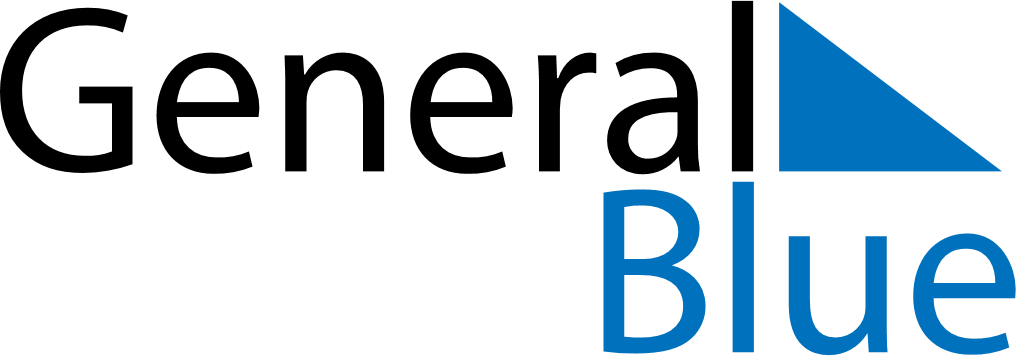 February 2028February 2028February 2028February 2028February 2028February 2028SerbiaSerbiaSerbiaSerbiaSerbiaSerbiaSundayMondayTuesdayWednesdayThursdayFridaySaturday12345678910111213141516171819Statehood DayStatehood Day20212223242526End of Ramadan (Eid al-Fitr)272829NOTES